Properties of Waves NotesLabel the axes and the following parts of the wave on the diagram belowWavelength	Amplitude	Equilibrium 	Crest	     Trough	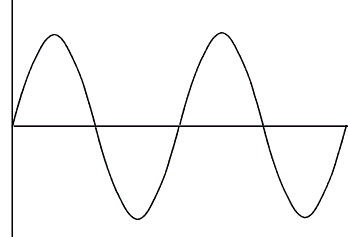 DefinitionSymbolUnitsEquation relating to other quantitiesWavelengthFrequencyPeriodSpeedIntensityLongitudinal WavesTransverse WavesMechanical WavesElectromagnetic Waves